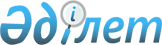 Түркістан облысының әкімдігінің 2022 жылғы 29 қыркүйектегі № 185 "Мектепке дейінгі тәрбие мен оқытуға мемлекеттік білім беру тапсырысын, ата-ана төлемақысының мөлшерін бекіту туралы" қаулысына өзгеріс енгізу туралы
					
			Күшін жойған
			
			
		
					Түркістан облысы әкiмдiгiнiң 2023 жылғы 12 сәуірдегі № 57 қаулысы. Түркістан облысының Әдiлет департаментiнде 2023 жылғы 13 сәуірде № 6253-13 болып тiркелдi. Күші жойылды - Түркістан облысы әкiмдiгiнiң 2024 жылғы 8 ақпандағы № 20 қаулысымен
      Ескерту. Күші жойылды - Түркістан облысы әкiмдiгiнiң 08.02.2024 № 20 (алғашқы ресми жарияланған күнінен кейін күнтізбелік он күн өткен соң қолданысқа енгізіледі) қаулысымен.
      Түркістан облысының әкiмдiгi ҚАУЛЫ ЕТЕДI:
      1. "Мектепке дейінгі тәрбие мен оқытуға мемлекеттік білім беру тапсырысын, ата-ана төлемақысының мөлшерін бекіту туралы" Түркістан облысы әкімдігінің 2022 жылғы 29 қыркүйектегі № 185 (Нормативтік құқықтық актілерді мемлекеттік тіркеу тізілімінде № 30014 болып тіркелген) қаулысына келесі өзгеріс енгізілсін:
      көрсетілген қаулының қосымшасы осы қаулының қосымшасына сәйкес жаңа редакцияда жазылсын.
      2. Осы қаулының орындалуын бақылау жетекшілік ететін Түркістан облысы әкiмiнiң орынбасарына жүктелсiн.
      3. Осы қаулы оның алғашқы ресми жарияланған күнінен кейін күнтізбелік он күн өткен соң қолданысқа енгізіледі және 2023 жылдың 1 қаңтарынан бастап туындаған қатынастарға қолданылады. Түркістан облысының мектепке дейінгі тәрбие мен оқытуға мемлекеттік білім беру тапсырысы, ата-ана төлемақысының мөлшері
					© 2012. Қазақстан Республикасы Әділет министрлігінің «Қазақстан Республикасының Заңнама және құқықтық ақпарат институты» ШЖҚ РМК
				
      Түркістан облысының әкімі

Д. Сатыбалды
Түркістан облысы әкімдігінің
2023 жылғы 12 сәуірдегі
№ 57 қаулысына қосымшаТүркістан облысы әкімдігінің 
2022 жылғы 29 қыркүйектегі 
№ 185 қаулысына қосымша
№
Мектепке дейінгі тәрбие мен оқыту ұйымдарының әкімшілік-аумақтық орналасуы
Топтың атауы
Елді мекен
Мектепке дейінгі тәрбие мен оқытуға мемлекеттік білім беру тапсырысы
Мектепке дейінгі тәрбие мен оқытуға мемлекеттік білім беру тапсырысы
Мектепке дейінгі тәрбие мен оқыту ұйымдарында ата-ананың бір айдағы төлемақы мөлшері (теңге)
№
Мектепке дейінгі тәрбие мен оқыту ұйымдарының әкімшілік-аумақтық орналасуы
Топтың атауы
Елді мекен
Мектепке дейінгі тәрбие мен оқыту ұйымдарының тәрбиеленушілер саны
Мектепке дейінгі тәрбие мен оқыту ұйымдарында бір тәрбиеленушіге жұмсалатын шығыстардың бір айдағы орташа құны (теңге)
Мектепке дейінгі тәрбие мен оқыту ұйымдарында ата-ананың бір айдағы төлемақы мөлшері (теңге)
№
Мектепке дейінгі тәрбие мен оқыту ұйымдарының әкімшілік-аумақтық орналасуы
Топтың атауы
Елді мекен
2 жастан 6 жасқа дейін
2 жастан 6 жасқа дейін
Мектепке дейінгі тәрбие мен оқыту ұйымдарында ата-ананың бір айдағы төлемақы мөлшері (теңге)
1.
Арыс қаласы
Балалар сағат бойы болатын топ
қала (экология)
3723
50756
3 жасқа дейін 11214 теңге, 3-тен 6 жасқа 13630 теңге
1.
Арыс қаласы
Балалар 9 сағат бойы болатын топ
ауыл (экология)
2055
54973
3 жасқа дейін 11214 теңге, 3-тен 6 жасқа 13630 теңге
2.
Кентау қаласы
Балалар 9 сағат бойы болатын топ
қала
4365
42088
3 жасқа дейін 11214 теңге, 3-тен 6 жасқа 13630 теңге
2.
Кентау қаласы
Балалар 9 сағат бойы болатын топ
ауыл
1573
46305
3 жасқа дейін 11214 теңге, 3-тен 6 жасқа 13630 теңге
3.
Түркістан қаласы
Балалар 9 сағат бойы болатын топ
қала (экология)
14319
50756
3 жасқа дейін 11214 теңге, 3-тен 6 жасқа 13630 теңге
3.
Түркістан қаласы
Санаторлық топ
қала (экология)
355
84069
3 жасқа дейін 11214 теңге, 3-тен 6 жасқа 13630 теңге
4.
Бәйдібек ауданы
Толық емес күн болатын топ
ауыл
640
22017
3 жасқа дейін 11214 теңге, 3-тен 6 жасқа 13630 теңге
4.
Бәйдібек ауданы
Балалар 9 сағат бойы болатын топ
ауыл
2155
46305
3 жасқа дейін 11214 теңге, 3-тен 6 жасқа 13630 теңге
5.
Жетісай ауданы
Балалар 9 сағат бойы болатын топ
ауыл
11935
46305
3 жасқа дейін 11214 теңге, 3-тен 6 жасқа 13630 теңге
5.
Жетісай ауданы
Балалар 9 сағат бойы болатын топ
қала
5100
42088
3 жасқа дейін 11214 теңге, 3-тен 6 жасқа 13630 теңге
6.
Қазығұрт ауданы
Балалар 9 сағат бойы болатын топ
ауыл
8948
46305
3 жасқа дейін 11214 теңге, 3-тен 6 жасқа 13630 теңге
7.
Келес ауданы
Толық емес күн болатын топ
ауыл
111
22017
3 жасқа дейін 11214 теңге, 3-тен 6 жасқа 13630 теңге
7.
Келес ауданы
Балалар 9 сағат бойы болатын топ
ауыл
10347
46305
3 жасқа дейін 11214 теңге, 3-тен 6 жасқа 13630 теңге
8.
Мақтаарал ауданы
Балалар 9 сағат бойы болатын топ
ауыл
10135
46305
3 жасқа дейін 11214 теңге, 3-тен 6 жасқа 13630 теңге
9.
Ордабасы ауданы
Толық емес күн болатын топ
ауыл
75
22017
3 жасқа дейін 11214 теңге, 3-тен 6 жасқа 13630 теңге
9.
Ордабасы ауданы
Балалар 9 сағат бойы болатын топ
ауыл
8203
46305
3 жасқа дейін 11214 теңге, 3-тен 6 жасқа 13630 теңге
10.
Отырар ауданы
Толық емес күн болатын топ
ауыл (экология)
200
25855
3 жасқа дейін 11214 теңге, 3-тен 6 жасқа 13630 теңге
10.
Отырар ауданы
Балалар 9 сағат бойы болатын топ
ауыл (экология)
2667
54973
3 жасқа дейін 11214 теңге, 3-тен 6 жасқа 13630 теңге
11.
Сайрам ауданы
Балалар 9 сағат бойы болатын топ
ауыл
12190
46305
3 жасқа дейін 11214 теңге, 3-тен 6 жасқа 13630 теңге
11.
Сайрам ауданы
Санаторлық топ
ауыл
80
75725
3 жасқа дейін 11214 теңге, 3-тен 6 жасқа 13630 теңге
12.
Сарыағаш ауданы
Балалар 9 сағат бойы болатын топ
қала
7260
42088
3 жасқа дейін 11214 теңге, 3-тен 6 жасқа 13630 теңге
12.
Сарыағаш ауданы
Балалар 9 сағат бойы болатын топ
ауыл
17618
46305
3 жасқа дейін 11214 теңге, 3-тен 6 жасқа 13630 теңге
13.
Сауран ауданы
Толық емес күн болатын топ
ауыл (экология)
600
25855
3 жасқа дейін 11214 теңге, 3-тен 6 жасқа 13630 теңге
13.
Сауран ауданы
Балалар 9 сағат бойы болатын топ
ауыл (экология)
4480
54973
3 жасқа дейін 11214 теңге, 3-тен 6 жасқа 13630 теңге
14.
Созақ ауданы
Балалар 9 сағат бойы болатын топ
ауыл (экология)
4243
54973
3 жасқа дейін 11214 теңге, 3-тен 6 жасқа 13630 теңге
15.
Төлеби ауданы
Толық емес күн болатын топ
ауыл
240
22017
3 жасқа дейін 11214 теңге, 3-тен 6 жасқа 13630 теңге
15.
Төлеби ауданы
Балалар 9 сағат бойы болатын топ
ауыл
4425
46305
3 жасқа дейін 11214 теңге, 3-тен 6 жасқа 13630 теңге
15.
Төлеби ауданы
Балалар 9 сағат бойы болатын топ
қала
1920
42088
3 жасқа дейін 11214 теңге, 3-тен 6 жасқа 13630 теңге
16.
Түлкібас ауданы
Толық емес күн болатын топ
ауыл
100
22017
3 жасқа дейін 11214 теңге, 3-тен 6 жасқа 13630 теңге
16.
Түлкібас ауданы
Балалар 9 сағат бойы болатын топ
ауыл
5958
46305
3 жасқа дейін 11214 теңге, 3-тен 6 жасқа 13630 теңге
16.
Түлкібас ауданы
Санаторлық топ
ауыл
75
75725
3 жасқа дейін 11214 теңге, 3-тен 6 жасқа 13630 теңге
17.
Шардара ауданы
Толық емес күн болатын топ
ауыл
15
25855
3 жасқа дейін 11214 теңге, 3-тен 6 жасқа 13630 теңге
17.
Шардара ауданы
Балалар 9 сағат бойы болатын топ
қала (экология)
2039
50756
3 жасқа дейін 11214 теңге, 3-тен 6 жасқа 13630 теңге
17.
Шардара ауданы
Балалар 9 сағат бойы болатын топ
ауыл (экология)
2585
54973
3 жасқа дейін 11214 теңге, 3-тен 6 жасқа 13630 теңге